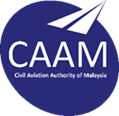 CIVIL AVIATION AUTHORITY OF MALAYSIACIVIL AVIATION AUTHORITY OF MALAYSIACIVIL AVIATION AUTHORITY OF MALAYSIACIVIL AVIATION AUTHORITY OF MALAYSIACIVIL AVIATION AUTHORITY OF MALAYSIACIVIL AVIATION AUTHORITY OF MALAYSIACIVIL AVIATION AUTHORITY OF MALAYSIACIVIL AVIATION AUTHORITY OF MALAYSIACIVIL AVIATION AUTHORITY OF MALAYSIACIVIL AVIATION AUTHORITY OF MALAYSIACIVIL AVIATION AUTHORITY OF MALAYSIACIVIL AVIATION AUTHORITY OF MALAYSIACIVIL AVIATION AUTHORITY OF MALAYSIACIVIL AVIATION AUTHORITY OF MALAYSIACIVIL AVIATION AUTHORITY OF MALAYSIACIVIL AVIATION AUTHORITY OF MALAYSIACIVIL AVIATION AUTHORITY OF MALAYSIACIVIL AVIATION AUTHORITY OF MALAYSIACIVIL AVIATION AUTHORITY OF MALAYSIACIVIL AVIATION AUTHORITY OF MALAYSIACIVIL AVIATION AUTHORITY OF MALAYSIACIVIL AVIATION AUTHORITY OF MALAYSIACIVIL AVIATION AUTHORITY OF MALAYSIACIVIL AVIATION AUTHORITY OF MALAYSIACIVIL AVIATION AUTHORITY OF MALAYSIACIVIL AVIATION AUTHORITY OF MALAYSIACIVIL AVIATION AUTHORITY OF MALAYSIACIVIL AVIATION AUTHORITY OF MALAYSIACIVIL AVIATION AUTHORITY OF MALAYSIAAPPLICATION FOR CERTIFICATE OF AIRWORTHINESS FOR EXPORT(Civil Aviation Regulation 2016)APPLICATION FOR CERTIFICATE OF AIRWORTHINESS FOR EXPORT(Civil Aviation Regulation 2016)APPLICATION FOR CERTIFICATE OF AIRWORTHINESS FOR EXPORT(Civil Aviation Regulation 2016)APPLICATION FOR CERTIFICATE OF AIRWORTHINESS FOR EXPORT(Civil Aviation Regulation 2016)APPLICATION FOR CERTIFICATE OF AIRWORTHINESS FOR EXPORT(Civil Aviation Regulation 2016)APPLICATION FOR CERTIFICATE OF AIRWORTHINESS FOR EXPORT(Civil Aviation Regulation 2016)APPLICATION FOR CERTIFICATE OF AIRWORTHINESS FOR EXPORT(Civil Aviation Regulation 2016)APPLICATION FOR CERTIFICATE OF AIRWORTHINESS FOR EXPORT(Civil Aviation Regulation 2016)APPLICATION FOR CERTIFICATE OF AIRWORTHINESS FOR EXPORT(Civil Aviation Regulation 2016)APPLICATION FOR CERTIFICATE OF AIRWORTHINESS FOR EXPORT(Civil Aviation Regulation 2016)APPLICATION FOR CERTIFICATE OF AIRWORTHINESS FOR EXPORT(Civil Aviation Regulation 2016)APPLICATION FOR CERTIFICATE OF AIRWORTHINESS FOR EXPORT(Civil Aviation Regulation 2016)APPLICATION FOR CERTIFICATE OF AIRWORTHINESS FOR EXPORT(Civil Aviation Regulation 2016)APPLICATION FOR CERTIFICATE OF AIRWORTHINESS FOR EXPORT(Civil Aviation Regulation 2016)APPLICATION FOR CERTIFICATE OF AIRWORTHINESS FOR EXPORT(Civil Aviation Regulation 2016)APPLICATION FOR CERTIFICATE OF AIRWORTHINESS FOR EXPORT(Civil Aviation Regulation 2016)APPLICATION FOR CERTIFICATE OF AIRWORTHINESS FOR EXPORT(Civil Aviation Regulation 2016)APPLICATION FOR CERTIFICATE OF AIRWORTHINESS FOR EXPORT(Civil Aviation Regulation 2016)APPLICATION FOR CERTIFICATE OF AIRWORTHINESS FOR EXPORT(Civil Aviation Regulation 2016)APPLICATION FOR CERTIFICATE OF AIRWORTHINESS FOR EXPORT(Civil Aviation Regulation 2016)APPLICATION FOR CERTIFICATE OF AIRWORTHINESS FOR EXPORT(Civil Aviation Regulation 2016)APPLICATION FOR CERTIFICATE OF AIRWORTHINESS FOR EXPORT(Civil Aviation Regulation 2016)APPLICATION FOR CERTIFICATE OF AIRWORTHINESS FOR EXPORT(Civil Aviation Regulation 2016)APPLICATION FOR CERTIFICATE OF AIRWORTHINESS FOR EXPORT(Civil Aviation Regulation 2016)APPLICATION FOR CERTIFICATE OF AIRWORTHINESS FOR EXPORT(Civil Aviation Regulation 2016)APPLICATION FOR CERTIFICATE OF AIRWORTHINESS FOR EXPORT(Civil Aviation Regulation 2016)APPLICATION FOR CERTIFICATE OF AIRWORTHINESS FOR EXPORT(Civil Aviation Regulation 2016)APPLICATION FOR CERTIFICATE OF AIRWORTHINESS FOR EXPORT(Civil Aviation Regulation 2016)APPLICATION FOR CERTIFICATE OF AIRWORTHINESS FOR EXPORT(Civil Aviation Regulation 2016)APPLICATION FOR: (Please tick the application box) *application must be submitted 14 days before CofA Export intended date.APPLICATION FOR: (Please tick the application box) *application must be submitted 14 days before CofA Export intended date.APPLICATION FOR: (Please tick the application box) *application must be submitted 14 days before CofA Export intended date.APPLICATION FOR: (Please tick the application box) *application must be submitted 14 days before CofA Export intended date.APPLICATION FOR: (Please tick the application box) *application must be submitted 14 days before CofA Export intended date.APPLICATION FOR: (Please tick the application box) *application must be submitted 14 days before CofA Export intended date.APPLICATION FOR: (Please tick the application box) *application must be submitted 14 days before CofA Export intended date.APPLICATION FOR: (Please tick the application box) *application must be submitted 14 days before CofA Export intended date.APPLICATION FOR: (Please tick the application box) *application must be submitted 14 days before CofA Export intended date.APPLICATION FOR: (Please tick the application box) *application must be submitted 14 days before CofA Export intended date.APPLICATION FOR: (Please tick the application box) *application must be submitted 14 days before CofA Export intended date.APPLICATION FOR: (Please tick the application box) *application must be submitted 14 days before CofA Export intended date.APPLICATION FOR: (Please tick the application box) *application must be submitted 14 days before CofA Export intended date.APPLICATION FOR: (Please tick the application box) *application must be submitted 14 days before CofA Export intended date.APPLICATION FOR: (Please tick the application box) *application must be submitted 14 days before CofA Export intended date.APPLICATION FOR: (Please tick the application box) *application must be submitted 14 days before CofA Export intended date.APPLICATION FOR: (Please tick the application box) *application must be submitted 14 days before CofA Export intended date.APPLICATION FOR: (Please tick the application box) *application must be submitted 14 days before CofA Export intended date.APPLICATION FOR: (Please tick the application box) *application must be submitted 14 days before CofA Export intended date.APPLICATION FOR: (Please tick the application box) *application must be submitted 14 days before CofA Export intended date.APPLICATION FOR: (Please tick the application box) *application must be submitted 14 days before CofA Export intended date.   NEW   NEW   NEW   NEW   NEW   NEW   NEW   NEW   NEW   USED   USED   USEDSECTION 1 – APPLICANT DETAILSSECTION 1 – APPLICANT DETAILSSECTION 1 – APPLICANT DETAILSSECTION 1 – APPLICANT DETAILSSECTION 1 – APPLICANT DETAILSSECTION 1 – APPLICANT DETAILSSECTION 1 – APPLICANT DETAILSSECTION 1 – APPLICANT DETAILSSECTION 1 – APPLICANT DETAILSSECTION 1 – APPLICANT DETAILSSECTION 1 – APPLICANT DETAILSSECTION 1 – APPLICANT DETAILSSECTION 1 – APPLICANT DETAILSSECTION 1 – APPLICANT DETAILSSECTION 1 – APPLICANT DETAILSSECTION 1 – APPLICANT DETAILSSECTION 1 – APPLICANT DETAILSSECTION 1 – APPLICANT DETAILSSECTION 1 – APPLICANT DETAILSSECTION 1 – APPLICANT DETAILSSECTION 1 – APPLICANT DETAILSSECTION 1 – APPLICANT DETAILSSECTION 1 – APPLICANT DETAILSSECTION 1 – APPLICANT DETAILSSECTION 1 – APPLICANT DETAILSSECTION 1 – APPLICANT DETAILSSECTION 1 – APPLICANT DETAILSSECTION 1 – APPLICANT DETAILSSECTION 1 – APPLICANT DETAILSSECTION 1 – APPLICANT DETAILSSECTION 1 – APPLICANT DETAILSSECTION 1 – APPLICANT DETAILS1.11.11.1CAMO/POA NameCAMO/POA NameCAMO/POA Name::1.21.21.2CAMO/POA AddressCAMO/POA AddressCAMO/POA Address::1.31.31.3Organization Approval No.Organization Approval No.Organization Approval No.::1.41.41.4Name of the applicantName of the applicantName of the applicant::1.51.51.5Job titleJob titleJob title::1.61.61.6Applicant contact detailsApplicant contact detailsApplicant contact details::Telephone No. :Telephone No. :Telephone No. :Telephone No. :Telephone No. :Telephone No. :Telephone No. :Telephone No. :Telephone No. :1.61.61.6Applicant contact detailsApplicant contact detailsApplicant contact details::1.61.61.6Applicant contact detailsApplicant contact detailsApplicant contact details::E-mail address :E-mail address :E-mail address :E-mail address :E-mail address :E-mail address :E-mail address :E-mail address :E-mail address :SECTION 2 – AIRCRAFT DETAILSSECTION 2 – AIRCRAFT DETAILSSECTION 2 – AIRCRAFT DETAILSSECTION 2 – AIRCRAFT DETAILSSECTION 2 – AIRCRAFT DETAILSSECTION 2 – AIRCRAFT DETAILSSECTION 2 – AIRCRAFT DETAILSSECTION 2 – AIRCRAFT DETAILSSECTION 2 – AIRCRAFT DETAILSSECTION 2 – AIRCRAFT DETAILSSECTION 2 – AIRCRAFT DETAILSSECTION 2 – AIRCRAFT DETAILSSECTION 2 – AIRCRAFT DETAILSSECTION 2 – AIRCRAFT DETAILSSECTION 2 – AIRCRAFT DETAILSSECTION 2 – AIRCRAFT DETAILSSECTION 2 – AIRCRAFT DETAILSSECTION 2 – AIRCRAFT DETAILSSECTION 2 – AIRCRAFT DETAILSSECTION 2 – AIRCRAFT DETAILSSECTION 2 – AIRCRAFT DETAILSSECTION 2 – AIRCRAFT DETAILSSECTION 2 – AIRCRAFT DETAILSSECTION 2 – AIRCRAFT DETAILSSECTION 2 – AIRCRAFT DETAILSSECTION 2 – AIRCRAFT DETAILSSECTION 2 – AIRCRAFT DETAILSSECTION 2 – AIRCRAFT DETAILSSECTION 2 – AIRCRAFT DETAILSSECTION 2 – AIRCRAFT DETAILSSECTION 2 – AIRCRAFT DETAILSSECTION 2 – AIRCRAFT DETAILS2.12.1Aircraft registrationAircraft registrationAircraft registrationAircraft registration::a.a.a. 9M - 9M - 9M - 9M -b.Aircraft MSNAircraft MSNAircraft MSNAircraft MSN::2.22.2Type certificate holderType certificate holderType certificate holderType certificate holder::2.32.3Aircraft type and modelAircraft type and modelAircraft type and modelAircraft type and model::2.42.4Airworthiness categoryAirworthiness categoryAirworthiness categoryAirworthiness category::2.52.5a. Maximum taxi mass (kg)a. Maximum taxi mass (kg)a. Maximum taxi mass (kg)a. Maximum taxi mass (kg)::b. Maximum take-off mass (kg)b. Maximum take-off mass (kg)b. Maximum take-off mass (kg)b. Maximum take-off mass (kg)b. Maximum take-off mass (kg)b. Maximum take-off mass (kg)b. Maximum take-off mass (kg)b. Maximum take-off mass (kg)b. Maximum take-off mass (kg)b. Maximum take-off mass (kg):::2.62.6Year of manufactureYear of manufactureYear of manufactureYear of manufacture::SECTION 3 – ENGINE DETAILSSECTION 3 – ENGINE DETAILSSECTION 3 – ENGINE DETAILSSECTION 3 – ENGINE DETAILSSECTION 3 – ENGINE DETAILSSECTION 3 – ENGINE DETAILSSECTION 3 – ENGINE DETAILSSECTION 3 – ENGINE DETAILSSECTION 3 – ENGINE DETAILSSECTION 3 – ENGINE DETAILSSECTION 3 – ENGINE DETAILSSECTION 3 – ENGINE DETAILSSECTION 3 – ENGINE DETAILSSECTION 3 – ENGINE DETAILSSECTION 3 – ENGINE DETAILSSECTION 3 – ENGINE DETAILSSECTION 3 – ENGINE DETAILSSECTION 3 – ENGINE DETAILSSECTION 3 – ENGINE DETAILSSECTION 3 – ENGINE DETAILSSECTION 3 – ENGINE DETAILSSECTION 3 – ENGINE DETAILSSECTION 3 – ENGINE DETAILSSECTION 3 – ENGINE DETAILSSECTION 3 – ENGINE DETAILSSECTION 3 – ENGINE DETAILSSECTION 3 – ENGINE DETAILSSECTION 3 – ENGINE DETAILSSECTION 3 – ENGINE DETAILSSECTION 3 – ENGINE DETAILSSECTION 3 – ENGINE DETAILSSECTION 3 – ENGINE DETAILSEngine positionEngine positionEngine positionEngine positionEngine position::ENG #1ENG #1ENG #1ENG #1ENG #1ENG #1ENG #1ENG #1ENG #1ENG #1ENG #1ENG #2ENG #2ENG #2ENG #2ENG #3ENG #3ENG #3ENG #3ENG #3ENG #3ENG #4ENG #4ENG #4ENG #43.13.13.1Type and modelType and model::3.23.23.2Serial numberSerial number::SECTION 4 – PROPELLER DETAILS (If applicable)SECTION 4 – PROPELLER DETAILS (If applicable)SECTION 4 – PROPELLER DETAILS (If applicable)SECTION 4 – PROPELLER DETAILS (If applicable)SECTION 4 – PROPELLER DETAILS (If applicable)SECTION 4 – PROPELLER DETAILS (If applicable)SECTION 4 – PROPELLER DETAILS (If applicable)SECTION 4 – PROPELLER DETAILS (If applicable)SECTION 4 – PROPELLER DETAILS (If applicable)SECTION 4 – PROPELLER DETAILS (If applicable)SECTION 4 – PROPELLER DETAILS (If applicable)SECTION 4 – PROPELLER DETAILS (If applicable)SECTION 4 – PROPELLER DETAILS (If applicable)SECTION 4 – PROPELLER DETAILS (If applicable)SECTION 4 – PROPELLER DETAILS (If applicable)SECTION 4 – PROPELLER DETAILS (If applicable)SECTION 4 – PROPELLER DETAILS (If applicable)SECTION 4 – PROPELLER DETAILS (If applicable)SECTION 4 – PROPELLER DETAILS (If applicable)SECTION 4 – PROPELLER DETAILS (If applicable)SECTION 4 – PROPELLER DETAILS (If applicable)SECTION 4 – PROPELLER DETAILS (If applicable)SECTION 4 – PROPELLER DETAILS (If applicable)SECTION 4 – PROPELLER DETAILS (If applicable)SECTION 4 – PROPELLER DETAILS (If applicable)SECTION 4 – PROPELLER DETAILS (If applicable)SECTION 4 – PROPELLER DETAILS (If applicable)SECTION 4 – PROPELLER DETAILS (If applicable)SECTION 4 – PROPELLER DETAILS (If applicable)SECTION 4 – PROPELLER DETAILS (If applicable)SECTION 4 – PROPELLER DETAILS (If applicable)SECTION 4 – PROPELLER DETAILS (If applicable)Propeller positionPropeller positionPropeller positionPropeller positionPropeller position::PROP #1PROP #1PROP #1PROP #1PROP #1PROP #1PROP #1PROP #1PROP #1PROP #1PROP #1PROP #2PROP #2PROP #2PROP #2PROP #3PROP #3PROP #3PROP #3PROP #3PROP #3PROP #4PROP #4PROP #4PROP #44.14.14.1Type and modelType and model::4.24.24.2Serial numberSerial number::SECTION 5 – OWNER AND EXPORT DETAILSSECTION 5 – OWNER AND EXPORT DETAILSSECTION 5 – OWNER AND EXPORT DETAILSSECTION 5 – OWNER AND EXPORT DETAILSSECTION 5 – OWNER AND EXPORT DETAILSSECTION 5 – OWNER AND EXPORT DETAILSSECTION 5 – OWNER AND EXPORT DETAILSSECTION 5 – OWNER AND EXPORT DETAILSSECTION 5 – OWNER AND EXPORT DETAILSSECTION 5 – OWNER AND EXPORT DETAILSSECTION 5 – OWNER AND EXPORT DETAILSSECTION 5 – OWNER AND EXPORT DETAILSSECTION 5 – OWNER AND EXPORT DETAILSSECTION 5 – OWNER AND EXPORT DETAILSSECTION 5 – OWNER AND EXPORT DETAILSSECTION 5 – OWNER AND EXPORT DETAILSSECTION 5 – OWNER AND EXPORT DETAILSSECTION 5 – OWNER AND EXPORT DETAILSSECTION 5 – OWNER AND EXPORT DETAILSSECTION 5 – OWNER AND EXPORT DETAILSSECTION 5 – OWNER AND EXPORT DETAILSSECTION 5 – OWNER AND EXPORT DETAILSSECTION 5 – OWNER AND EXPORT DETAILSSECTION 5 – OWNER AND EXPORT DETAILSSECTION 5 – OWNER AND EXPORT DETAILSSECTION 5 – OWNER AND EXPORT DETAILSSECTION 5 – OWNER AND EXPORT DETAILSSECTION 5 – OWNER AND EXPORT DETAILSSECTION 5 – OWNER AND EXPORT DETAILSSECTION 5 – OWNER AND EXPORT DETAILSSECTION 5 – OWNER AND EXPORT DETAILSSECTION 5 – OWNER AND EXPORT DETAILS5.1Name of aircraft ownerName of aircraft ownerName of aircraft ownerName of aircraft ownerName of aircraft ownerName of aircraft ownerName of aircraft ownerName of aircraft owner:::5.2Address of the aircraft ownerAddress of the aircraft ownerAddress of the aircraft ownerAddress of the aircraft ownerAddress of the aircraft ownerAddress of the aircraft ownerAddress of the aircraft ownerAddress of the aircraft owner:::5.3State to which exportedState to which exportedState to which exportedState to which exportedState to which exportedState to which exportedState to which exportedState to which exported:::5.4Name and address of importerName and address of importerName and address of importerName and address of importerName and address of importerName and address of importerName and address of importerName and address of importer:::5.5Special requirements of the importing stateSpecial requirements of the importing stateSpecial requirements of the importing stateSpecial requirements of the importing stateSpecial requirements of the importing stateSpecial requirements of the importing stateSpecial requirements of the importing stateSpecial requirements of the importing state:::5.6Proposed place and date of aircraft inspectionProposed place and date of aircraft inspectionProposed place and date of aircraft inspectionProposed place and date of aircraft inspectionProposed place and date of aircraft inspectionProposed place and date of aircraft inspectionProposed place and date of aircraft inspectionProposed place and date of aircraft inspection:::SECTION 6 – SUPPORTING DOCUMENTSSECTION 6 – SUPPORTING DOCUMENTSSECTION 6 – SUPPORTING DOCUMENTSSECTION 6 – SUPPORTING DOCUMENTSSECTION 6 – SUPPORTING DOCUMENTSSECTION 6 – SUPPORTING DOCUMENTSSECTION 6 – SUPPORTING DOCUMENTSSECTION 6 – SUPPORTING DOCUMENTSSECTION 6 – SUPPORTING DOCUMENTSSECTION 6 – SUPPORTING DOCUMENTSSECTION 6 – SUPPORTING DOCUMENTSSECTION 6 – SUPPORTING DOCUMENTSSECTION 6 – SUPPORTING DOCUMENTSSECTION 6 – SUPPORTING DOCUMENTSSECTION 6 – SUPPORTING DOCUMENTSSECTION 6 – SUPPORTING DOCUMENTSSECTION 6 – SUPPORTING DOCUMENTSSECTION 6 – SUPPORTING DOCUMENTSSECTION 6 – SUPPORTING DOCUMENTSSECTION 6 – SUPPORTING DOCUMENTSSECTION 6 – SUPPORTING DOCUMENTSSECTION 6 – SUPPORTING DOCUMENTSSECTION 6 – SUPPORTING DOCUMENTSSECTION 6 – SUPPORTING DOCUMENTSSECTION 6 – SUPPORTING DOCUMENTSSECTION 6 – SUPPORTING DOCUMENTSSECTION 6 – SUPPORTING DOCUMENTSSECTION 6 – SUPPORTING DOCUMENTSSECTION 6 – SUPPORTING DOCUMENTSSECTION 6 – SUPPORTING DOCUMENTSSECTION 6 – SUPPORTING DOCUMENTSSECTION 6 – SUPPORTING DOCUMENTSDocument TypeDocument TypeDocument TypeDocument TypeDocument TypeDocument TypeDocument TypeDocument TypeDocument TypeDocument Type:::Document Reference NumberDocument Reference NumberDocument Reference NumberDocument Reference NumberDocument Reference NumberDocument Reference NumberDocument Reference NumberDocument Reference NumberDocument Reference NumberDocument Reference NumberDocument Reference NumberDocument Reference NumberDocument Reference NumberDocument Reference NumberDocument Reference NumberDocument Reference NumberDocument Reference NumberDocument Reference NumberDocument Reference Number6.1Type Certificate Data Sheet Type Certificate Data Sheet Type Certificate Data Sheet Type Certificate Data Sheet Type Certificate Data Sheet Type Certificate Data Sheet Type Certificate Data Sheet Type Certificate Data Sheet Type Certificate Data Sheet :::6.2Airworthiness Review ReportAirworthiness Review ReportAirworthiness Review ReportAirworthiness Review ReportAirworthiness Review ReportAirworthiness Review ReportAirworthiness Review ReportAirworthiness Review ReportAirworthiness Review Report:::6.3Mass & Balance Report/ScheduleMass & Balance Report/ScheduleMass & Balance Report/ScheduleMass & Balance Report/ScheduleMass & Balance Report/ScheduleMass & Balance Report/ScheduleMass & Balance Report/ScheduleMass & Balance Report/ScheduleMass & Balance Report/Schedule:::6.4Dent & Buckle ChartDent & Buckle ChartDent & Buckle ChartDent & Buckle ChartDent & Buckle ChartDent & Buckle ChartDent & Buckle ChartDent & Buckle ChartDent & Buckle Chart:::6.5Statement of Conformity (applicable to aircraft under Reg 21 MCAR)Statement of Conformity (applicable to aircraft under Reg 21 MCAR)Statement of Conformity (applicable to aircraft under Reg 21 MCAR)Statement of Conformity (applicable to aircraft under Reg 21 MCAR)Statement of Conformity (applicable to aircraft under Reg 21 MCAR)Statement of Conformity (applicable to aircraft under Reg 21 MCAR)Statement of Conformity (applicable to aircraft under Reg 21 MCAR)Statement of Conformity (applicable to aircraft under Reg 21 MCAR)Statement of Conformity (applicable to aircraft under Reg 21 MCAR):::SECTION 7 – APPLICANT DECLARATION SECTION 7 – APPLICANT DECLARATION SECTION 7 – APPLICANT DECLARATION SECTION 7 – APPLICANT DECLARATION SECTION 7 – APPLICANT DECLARATION SECTION 7 – APPLICANT DECLARATION SECTION 7 – APPLICANT DECLARATION SECTION 7 – APPLICANT DECLARATION SECTION 7 – APPLICANT DECLARATION SECTION 7 – APPLICANT DECLARATION SECTION 7 – APPLICANT DECLARATION SECTION 7 – APPLICANT DECLARATION SECTION 7 – APPLICANT DECLARATION SECTION 7 – APPLICANT DECLARATION SECTION 7 – APPLICANT DECLARATION SECTION 7 – APPLICANT DECLARATION SECTION 7 – APPLICANT DECLARATION SECTION 7 – APPLICANT DECLARATION SECTION 7 – APPLICANT DECLARATION SECTION 7 – APPLICANT DECLARATION SECTION 7 – APPLICANT DECLARATION SECTION 7 – APPLICANT DECLARATION SECTION 7 – APPLICANT DECLARATION SECTION 7 – APPLICANT DECLARATION SECTION 7 – APPLICANT DECLARATION SECTION 7 – APPLICANT DECLARATION SECTION 7 – APPLICANT DECLARATION SECTION 7 – APPLICANT DECLARATION SECTION 7 – APPLICANT DECLARATION SECTION 7 – APPLICANT DECLARATION SECTION 7 – APPLICANT DECLARATION SECTION 7 – APPLICANT DECLARATION I hereby certify that the particulars given in this form are true in every respect. I further declare that all documents submitted in support of this application are true in every aspect.I fully understand that any false statement and wrong information in this application, may delay or reject the application.I have understood that I am submitting an application for which fees or charges will be levied by CAAM in accordance with Civil Aviation (Fees and Charges) Regulations 2016.I declare to be aware that fees or charges, as well as all associated costs must be paid whether or not the application is successful and that they are not be refundable.  Moreover, I declare that I am aware of the consequences of non-payment.I hereby certify that the particulars given in this form are true in every respect. I further declare that all documents submitted in support of this application are true in every aspect.I fully understand that any false statement and wrong information in this application, may delay or reject the application.I have understood that I am submitting an application for which fees or charges will be levied by CAAM in accordance with Civil Aviation (Fees and Charges) Regulations 2016.I declare to be aware that fees or charges, as well as all associated costs must be paid whether or not the application is successful and that they are not be refundable.  Moreover, I declare that I am aware of the consequences of non-payment.I hereby certify that the particulars given in this form are true in every respect. I further declare that all documents submitted in support of this application are true in every aspect.I fully understand that any false statement and wrong information in this application, may delay or reject the application.I have understood that I am submitting an application for which fees or charges will be levied by CAAM in accordance with Civil Aviation (Fees and Charges) Regulations 2016.I declare to be aware that fees or charges, as well as all associated costs must be paid whether or not the application is successful and that they are not be refundable.  Moreover, I declare that I am aware of the consequences of non-payment.I hereby certify that the particulars given in this form are true in every respect. I further declare that all documents submitted in support of this application are true in every aspect.I fully understand that any false statement and wrong information in this application, may delay or reject the application.I have understood that I am submitting an application for which fees or charges will be levied by CAAM in accordance with Civil Aviation (Fees and Charges) Regulations 2016.I declare to be aware that fees or charges, as well as all associated costs must be paid whether or not the application is successful and that they are not be refundable.  Moreover, I declare that I am aware of the consequences of non-payment.I hereby certify that the particulars given in this form are true in every respect. I further declare that all documents submitted in support of this application are true in every aspect.I fully understand that any false statement and wrong information in this application, may delay or reject the application.I have understood that I am submitting an application for which fees or charges will be levied by CAAM in accordance with Civil Aviation (Fees and Charges) Regulations 2016.I declare to be aware that fees or charges, as well as all associated costs must be paid whether or not the application is successful and that they are not be refundable.  Moreover, I declare that I am aware of the consequences of non-payment.I hereby certify that the particulars given in this form are true in every respect. I further declare that all documents submitted in support of this application are true in every aspect.I fully understand that any false statement and wrong information in this application, may delay or reject the application.I have understood that I am submitting an application for which fees or charges will be levied by CAAM in accordance with Civil Aviation (Fees and Charges) Regulations 2016.I declare to be aware that fees or charges, as well as all associated costs must be paid whether or not the application is successful and that they are not be refundable.  Moreover, I declare that I am aware of the consequences of non-payment.I hereby certify that the particulars given in this form are true in every respect. I further declare that all documents submitted in support of this application are true in every aspect.I fully understand that any false statement and wrong information in this application, may delay or reject the application.I have understood that I am submitting an application for which fees or charges will be levied by CAAM in accordance with Civil Aviation (Fees and Charges) Regulations 2016.I declare to be aware that fees or charges, as well as all associated costs must be paid whether or not the application is successful and that they are not be refundable.  Moreover, I declare that I am aware of the consequences of non-payment.I hereby certify that the particulars given in this form are true in every respect. I further declare that all documents submitted in support of this application are true in every aspect.I fully understand that any false statement and wrong information in this application, may delay or reject the application.I have understood that I am submitting an application for which fees or charges will be levied by CAAM in accordance with Civil Aviation (Fees and Charges) Regulations 2016.I declare to be aware that fees or charges, as well as all associated costs must be paid whether or not the application is successful and that they are not be refundable.  Moreover, I declare that I am aware of the consequences of non-payment.I hereby certify that the particulars given in this form are true in every respect. I further declare that all documents submitted in support of this application are true in every aspect.I fully understand that any false statement and wrong information in this application, may delay or reject the application.I have understood that I am submitting an application for which fees or charges will be levied by CAAM in accordance with Civil Aviation (Fees and Charges) Regulations 2016.I declare to be aware that fees or charges, as well as all associated costs must be paid whether or not the application is successful and that they are not be refundable.  Moreover, I declare that I am aware of the consequences of non-payment.I hereby certify that the particulars given in this form are true in every respect. I further declare that all documents submitted in support of this application are true in every aspect.I fully understand that any false statement and wrong information in this application, may delay or reject the application.I have understood that I am submitting an application for which fees or charges will be levied by CAAM in accordance with Civil Aviation (Fees and Charges) Regulations 2016.I declare to be aware that fees or charges, as well as all associated costs must be paid whether or not the application is successful and that they are not be refundable.  Moreover, I declare that I am aware of the consequences of non-payment.I hereby certify that the particulars given in this form are true in every respect. I further declare that all documents submitted in support of this application are true in every aspect.I fully understand that any false statement and wrong information in this application, may delay or reject the application.I have understood that I am submitting an application for which fees or charges will be levied by CAAM in accordance with Civil Aviation (Fees and Charges) Regulations 2016.I declare to be aware that fees or charges, as well as all associated costs must be paid whether or not the application is successful and that they are not be refundable.  Moreover, I declare that I am aware of the consequences of non-payment.I hereby certify that the particulars given in this form are true in every respect. I further declare that all documents submitted in support of this application are true in every aspect.I fully understand that any false statement and wrong information in this application, may delay or reject the application.I have understood that I am submitting an application for which fees or charges will be levied by CAAM in accordance with Civil Aviation (Fees and Charges) Regulations 2016.I declare to be aware that fees or charges, as well as all associated costs must be paid whether or not the application is successful and that they are not be refundable.  Moreover, I declare that I am aware of the consequences of non-payment.I hereby certify that the particulars given in this form are true in every respect. I further declare that all documents submitted in support of this application are true in every aspect.I fully understand that any false statement and wrong information in this application, may delay or reject the application.I have understood that I am submitting an application for which fees or charges will be levied by CAAM in accordance with Civil Aviation (Fees and Charges) Regulations 2016.I declare to be aware that fees or charges, as well as all associated costs must be paid whether or not the application is successful and that they are not be refundable.  Moreover, I declare that I am aware of the consequences of non-payment.I hereby certify that the particulars given in this form are true in every respect. I further declare that all documents submitted in support of this application are true in every aspect.I fully understand that any false statement and wrong information in this application, may delay or reject the application.I have understood that I am submitting an application for which fees or charges will be levied by CAAM in accordance with Civil Aviation (Fees and Charges) Regulations 2016.I declare to be aware that fees or charges, as well as all associated costs must be paid whether or not the application is successful and that they are not be refundable.  Moreover, I declare that I am aware of the consequences of non-payment.I hereby certify that the particulars given in this form are true in every respect. I further declare that all documents submitted in support of this application are true in every aspect.I fully understand that any false statement and wrong information in this application, may delay or reject the application.I have understood that I am submitting an application for which fees or charges will be levied by CAAM in accordance with Civil Aviation (Fees and Charges) Regulations 2016.I declare to be aware that fees or charges, as well as all associated costs must be paid whether or not the application is successful and that they are not be refundable.  Moreover, I declare that I am aware of the consequences of non-payment.I hereby certify that the particulars given in this form are true in every respect. I further declare that all documents submitted in support of this application are true in every aspect.I fully understand that any false statement and wrong information in this application, may delay or reject the application.I have understood that I am submitting an application for which fees or charges will be levied by CAAM in accordance with Civil Aviation (Fees and Charges) Regulations 2016.I declare to be aware that fees or charges, as well as all associated costs must be paid whether or not the application is successful and that they are not be refundable.  Moreover, I declare that I am aware of the consequences of non-payment.I hereby certify that the particulars given in this form are true in every respect. I further declare that all documents submitted in support of this application are true in every aspect.I fully understand that any false statement and wrong information in this application, may delay or reject the application.I have understood that I am submitting an application for which fees or charges will be levied by CAAM in accordance with Civil Aviation (Fees and Charges) Regulations 2016.I declare to be aware that fees or charges, as well as all associated costs must be paid whether or not the application is successful and that they are not be refundable.  Moreover, I declare that I am aware of the consequences of non-payment.I hereby certify that the particulars given in this form are true in every respect. I further declare that all documents submitted in support of this application are true in every aspect.I fully understand that any false statement and wrong information in this application, may delay or reject the application.I have understood that I am submitting an application for which fees or charges will be levied by CAAM in accordance with Civil Aviation (Fees and Charges) Regulations 2016.I declare to be aware that fees or charges, as well as all associated costs must be paid whether or not the application is successful and that they are not be refundable.  Moreover, I declare that I am aware of the consequences of non-payment.I hereby certify that the particulars given in this form are true in every respect. I further declare that all documents submitted in support of this application are true in every aspect.I fully understand that any false statement and wrong information in this application, may delay or reject the application.I have understood that I am submitting an application for which fees or charges will be levied by CAAM in accordance with Civil Aviation (Fees and Charges) Regulations 2016.I declare to be aware that fees or charges, as well as all associated costs must be paid whether or not the application is successful and that they are not be refundable.  Moreover, I declare that I am aware of the consequences of non-payment.I hereby certify that the particulars given in this form are true in every respect. I further declare that all documents submitted in support of this application are true in every aspect.I fully understand that any false statement and wrong information in this application, may delay or reject the application.I have understood that I am submitting an application for which fees or charges will be levied by CAAM in accordance with Civil Aviation (Fees and Charges) Regulations 2016.I declare to be aware that fees or charges, as well as all associated costs must be paid whether or not the application is successful and that they are not be refundable.  Moreover, I declare that I am aware of the consequences of non-payment.I hereby certify that the particulars given in this form are true in every respect. I further declare that all documents submitted in support of this application are true in every aspect.I fully understand that any false statement and wrong information in this application, may delay or reject the application.I have understood that I am submitting an application for which fees or charges will be levied by CAAM in accordance with Civil Aviation (Fees and Charges) Regulations 2016.I declare to be aware that fees or charges, as well as all associated costs must be paid whether or not the application is successful and that they are not be refundable.  Moreover, I declare that I am aware of the consequences of non-payment.I hereby certify that the particulars given in this form are true in every respect. I further declare that all documents submitted in support of this application are true in every aspect.I fully understand that any false statement and wrong information in this application, may delay or reject the application.I have understood that I am submitting an application for which fees or charges will be levied by CAAM in accordance with Civil Aviation (Fees and Charges) Regulations 2016.I declare to be aware that fees or charges, as well as all associated costs must be paid whether or not the application is successful and that they are not be refundable.  Moreover, I declare that I am aware of the consequences of non-payment.I hereby certify that the particulars given in this form are true in every respect. I further declare that all documents submitted in support of this application are true in every aspect.I fully understand that any false statement and wrong information in this application, may delay or reject the application.I have understood that I am submitting an application for which fees or charges will be levied by CAAM in accordance with Civil Aviation (Fees and Charges) Regulations 2016.I declare to be aware that fees or charges, as well as all associated costs must be paid whether or not the application is successful and that they are not be refundable.  Moreover, I declare that I am aware of the consequences of non-payment.I hereby certify that the particulars given in this form are true in every respect. I further declare that all documents submitted in support of this application are true in every aspect.I fully understand that any false statement and wrong information in this application, may delay or reject the application.I have understood that I am submitting an application for which fees or charges will be levied by CAAM in accordance with Civil Aviation (Fees and Charges) Regulations 2016.I declare to be aware that fees or charges, as well as all associated costs must be paid whether or not the application is successful and that they are not be refundable.  Moreover, I declare that I am aware of the consequences of non-payment.I hereby certify that the particulars given in this form are true in every respect. I further declare that all documents submitted in support of this application are true in every aspect.I fully understand that any false statement and wrong information in this application, may delay or reject the application.I have understood that I am submitting an application for which fees or charges will be levied by CAAM in accordance with Civil Aviation (Fees and Charges) Regulations 2016.I declare to be aware that fees or charges, as well as all associated costs must be paid whether or not the application is successful and that they are not be refundable.  Moreover, I declare that I am aware of the consequences of non-payment.I hereby certify that the particulars given in this form are true in every respect. I further declare that all documents submitted in support of this application are true in every aspect.I fully understand that any false statement and wrong information in this application, may delay or reject the application.I have understood that I am submitting an application for which fees or charges will be levied by CAAM in accordance with Civil Aviation (Fees and Charges) Regulations 2016.I declare to be aware that fees or charges, as well as all associated costs must be paid whether or not the application is successful and that they are not be refundable.  Moreover, I declare that I am aware of the consequences of non-payment.I hereby certify that the particulars given in this form are true in every respect. I further declare that all documents submitted in support of this application are true in every aspect.I fully understand that any false statement and wrong information in this application, may delay or reject the application.I have understood that I am submitting an application for which fees or charges will be levied by CAAM in accordance with Civil Aviation (Fees and Charges) Regulations 2016.I declare to be aware that fees or charges, as well as all associated costs must be paid whether or not the application is successful and that they are not be refundable.  Moreover, I declare that I am aware of the consequences of non-payment.I hereby certify that the particulars given in this form are true in every respect. I further declare that all documents submitted in support of this application are true in every aspect.I fully understand that any false statement and wrong information in this application, may delay or reject the application.I have understood that I am submitting an application for which fees or charges will be levied by CAAM in accordance with Civil Aviation (Fees and Charges) Regulations 2016.I declare to be aware that fees or charges, as well as all associated costs must be paid whether or not the application is successful and that they are not be refundable.  Moreover, I declare that I am aware of the consequences of non-payment.I hereby certify that the particulars given in this form are true in every respect. I further declare that all documents submitted in support of this application are true in every aspect.I fully understand that any false statement and wrong information in this application, may delay or reject the application.I have understood that I am submitting an application for which fees or charges will be levied by CAAM in accordance with Civil Aviation (Fees and Charges) Regulations 2016.I declare to be aware that fees or charges, as well as all associated costs must be paid whether or not the application is successful and that they are not be refundable.  Moreover, I declare that I am aware of the consequences of non-payment.I hereby certify that the particulars given in this form are true in every respect. I further declare that all documents submitted in support of this application are true in every aspect.I fully understand that any false statement and wrong information in this application, may delay or reject the application.I have understood that I am submitting an application for which fees or charges will be levied by CAAM in accordance with Civil Aviation (Fees and Charges) Regulations 2016.I declare to be aware that fees or charges, as well as all associated costs must be paid whether or not the application is successful and that they are not be refundable.  Moreover, I declare that I am aware of the consequences of non-payment.I hereby certify that the particulars given in this form are true in every respect. I further declare that all documents submitted in support of this application are true in every aspect.I fully understand that any false statement and wrong information in this application, may delay or reject the application.I have understood that I am submitting an application for which fees or charges will be levied by CAAM in accordance with Civil Aviation (Fees and Charges) Regulations 2016.I declare to be aware that fees or charges, as well as all associated costs must be paid whether or not the application is successful and that they are not be refundable.  Moreover, I declare that I am aware of the consequences of non-payment.I hereby certify that the particulars given in this form are true in every respect. I further declare that all documents submitted in support of this application are true in every aspect.I fully understand that any false statement and wrong information in this application, may delay or reject the application.I have understood that I am submitting an application for which fees or charges will be levied by CAAM in accordance with Civil Aviation (Fees and Charges) Regulations 2016.I declare to be aware that fees or charges, as well as all associated costs must be paid whether or not the application is successful and that they are not be refundable.  Moreover, I declare that I am aware of the consequences of non-payment.Name of Authorised PersonName of Authorised PersonName of Authorised PersonName of Authorised PersonName of Authorised PersonName of Authorised PersonName of Authorised PersonName of Authorised PersonName of Authorised PersonSignatureSignatureSignatureSignatureSignatureSignatureSignatureSignatureSignatureSignatureSignatureDateDateDateDateDateSECTION 8 – CAAM OFFICIAL USE ONLYSECTION 8 – CAAM OFFICIAL USE ONLYSECTION 8 – CAAM OFFICIAL USE ONLYSECTION 8 – CAAM OFFICIAL USE ONLYSECTION 8 – CAAM OFFICIAL USE ONLYSECTION 8 – CAAM OFFICIAL USE ONLYSECTION 8 – CAAM OFFICIAL USE ONLYSECTION 8 – CAAM OFFICIAL USE ONLYSECTION 8 – CAAM OFFICIAL USE ONLYSECTION 8 – CAAM OFFICIAL USE ONLYSECTION 8 – CAAM OFFICIAL USE ONLYSECTION 8 – CAAM OFFICIAL USE ONLYSECTION 8 – CAAM OFFICIAL USE ONLYSECTION 8 – CAAM OFFICIAL USE ONLYSECTION 8 – CAAM OFFICIAL USE ONLYSECTION 8 – CAAM OFFICIAL USE ONLYSECTION 8 – CAAM OFFICIAL USE ONLYSECTION 8 – CAAM OFFICIAL USE ONLYSECTION 8 – CAAM OFFICIAL USE ONLYSECTION 8 – CAAM OFFICIAL USE ONLYSECTION 8 – CAAM OFFICIAL USE ONLYSECTION 8 – CAAM OFFICIAL USE ONLYSECTION 8 – CAAM OFFICIAL USE ONLYSECTION 8 – CAAM OFFICIAL USE ONLYSECTION 8 – CAAM OFFICIAL USE ONLYSECTION 8 – CAAM OFFICIAL USE ONLYSECTION 8 – CAAM OFFICIAL USE ONLYSECTION 8 – CAAM OFFICIAL USE ONLYSECTION 8 – CAAM OFFICIAL USE ONLYSECTION 8 – CAAM OFFICIAL USE ONLYSECTION 8 – CAAM OFFICIAL USE ONLYSECTION 8 – CAAM OFFICIAL USE ONLYAmount received (RM)Amount received (RM)Amount received (RM)Amount received (RM)Amount received (RM)::Date of paymentDate of paymentDate of paymentDate of payment:Receipt No.Receipt No.Receipt No.Receipt No.Receipt No.::Officer Signature and stampOfficer Signature and stampOfficer Signature and stampOfficer Signature and stampOfficer Signature and stamp::DateDateDateDate:INSTRUCTIONSINSTRUCTIONSINSTRUCTIONSSECTION 1 – Applicant detailsSECTION 1 – Applicant detailsSECTION 1 – Applicant details1.1Fill up the CAMO or POA name.1.2Fill up the CAMO or POA registered business address.1.3Fill up the CAMO or POA organization approval issued by CAAM.1.4Fill up the applicant name responsible for the application.1.5Fill up the applicant job tittle for the application.1.6Fill up the applicant telephone number and e-mail address.SECTION 2 – Aircraft DetailsSECTION 2 – Aircraft DetailsSECTION 2 – Aircraft Details2.1(a)Fill up the aircraft registration number.2.1(b)Fill up the aircraft manufacture serial number.2.2Fill up Type Certificate holder name of the particular aircraft2.3Fill up the aircraft type and model in accordance with TCDS.2.4Fill up aircraft airworthiness category in accordance with TCDS.2.5(a)Fill up the aircraft maximum taxi mass (kg) in accordance with TCDS.2.5(b)Fill up the aircraft maximum take-off mass (kg) in accordance with TCDS.2.6Fill up the aircraft year of manufactureSECTION 3 – Engine DetailsSECTION 3 – Engine Details3.1Fill up the engine type and model in accordance with TCDS.3.2Fill up the engine serial number.SECTION 4 – Propeller DetailsSECTION 4 – Propeller Details4.1Fill up the propeller type and model in accordance with TCDS. (if applicable)4.2Fill up the propeller serial number. (if applicable)SECTION 5 – Owner and Export DetailsSECTION 5 – Owner and Export DetailsSECTION 5 – Owner and Export Details5.1Fill up the current name of the registered aircraft owner or lessee.5.2Fill up the address of the registered aircraft owner or lessee.5.3Fill up the name of State (country) to be exported.5.4Fill up the name and address of the importer.5.5Fill up the if there any additional information or any special requirements of the importing State.5.6Fill up the proposed place and date of intended aircraft inspection to be done by CAAM.SECTION 6 – Supporting DocumentsSECTION 6 – Supporting DocumentsSECTION 6 – Supporting Documents6.1Fill up the aircraft Type Certificate Data Sheet (TCDS) reference number.6.2Submission of the latest Airworthiness Review Report. Write down the document reference number.6.3Submission of the latest mass & balance report together with weight schedule. Write down the document reference number.6.4Submission of the latest dent & buckle chart. Write down the document reference number.6.5Submission of CAAM Statement of Conformity for NEW production aircraft as per regulation 21 of the MCAR. Write down the reference number. (if applicable)SECTION 7 – Applicant DeclarationsSECTION 7 – Applicant DeclarationsFill up name of authorized person for this application submission and put down the signature & date.Note: By signing this application, the applicant are abide to the terms in Section 6 (Item 1 until 4) and be responsible to the approval process.SECTION 8 – CAAM Official Use OnlySECTION 8 – CAAM Official Use OnlyTo be filled up by CAAM personnel.